PLAN DE COMUNICACIONES SALA ADMINISTRATIVA SECCIONAL DE BOYACÁ Y CASANARE - DIRECCIÓN EJECUTIVA SECCIONAL DE ADMINISTRACIÓN JUDICIAL 2014INTRODUCCIÓNLa implementación del Plan de Comunicaciones de la Sala Administrativa Seccional de Boyacá y Casanare en asocio con la Dirección Ejecutiva Seccional de Administración Judicial, se logró gracias a la metodología del nivel central y las directrices del Sistema Integrado de Gestión y Control de la Calidad, garantizando las estrategias para el fortalecimiento de la identidad institucional y organizacional, mediante la difusión de la información administrativa y judicial a través de las tecnologías de la información y comunicaciones, propiciando así la visibilidad en las relaciones con los usuarios internos y externos, para generar credibilidad, presencia y reconocimiento de la administración de justicia en la sociedad.El Plan de Comunicaciones requirió de un estudio previo de la información de las dos entidades con el fin establecer la publicación de determinados documentos de interés general y particular, según fuere el caso. Otro factor a considerar fue la cobertura, atendiendo que nuestra jurisdicción está compuesta por tres (3) Distritos Judiciales, a saber Tunja, Santa Rosa de Viterbo y Yopal.En desarrollo de esta labor, se plantearon e instituyeron los indicadores de gestión, los cuales son herramienta necesaria para el proceso de gestión de la calidad, los que debían reunir las condiciones necesarias para la medición de la gestión, aunado a la creación de acciones que permitieran o generaran los resultados esperados.Posteriormente se presenta la matriz de comunicaciones, la cual desarrolla el objetivo estratégico a través de acciones y responsables a cargo del correspondiente seguimiento.Este Plan se presenta con el ánimo  transmitir la información de una entidad a otra, dando alcance a las funciones de la comunicación, informando, otorgando un carga afectivo – valorativa sobre nuestra imagen institucional y una forma de regulación de nuestro entorno socio – laboral. Es importante resaltar que con este documento se logra ejercer un control sobre la comunicación y genera lazos de cooperación al interior de la misma, dando credibilidad y una excelente imagen corporativa.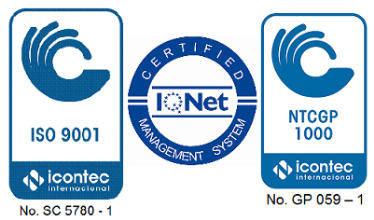 PRESENTACIÓNLa comunicación institucional está regida por el procedimiento P-ECI-07 el cual es una guía mediante la cual se elabora el Plan de Comunicaciones. Este procedimiento aplica para todos los procesos de las dependencias de la Sala Administrativa del Consejo Seccional y  de la Dirección Ejecutiva Seccional de Administración  Judicial  y  busca garantizar  que  se  implemente  de manera adecuada en los Despachos Judiciales de los Distritos de Tunja, Santa Rosa de Viterbo y Yopal.Establecer la situación actual de las comunicaciones al interior de nuestra entidad, es lo que nos permitió identificar los inconvenientes y fallas en el desarrollo del proceso, ésta información se obtuvo de la encuesta realizada a los diferentes servidores judiciales bajo cobertura de la Sala y Dirección Ejecutiva Seccional, lo que permitió un panorama interno para el establecimiento de acciones para la mejora.En principio se toma como referente la definición dada a la comunicación institucional, como el proceso encargado de difundir la información de la organización y fortalecer la imagen institucional, proceso que se lleva a cabo de manera organizada y va dirigido a las personas y grupos del entorno social de la entidad. El objetivo de este proceso se ve enmarcado en propiciar relaciones de calidad entre la institución y la sociedad, fortaleciendo la imagen institucional para brindar un mejor servicio al ciudadano en general.Mediante el proceso de Comunicación Institucional se quiere difundir y transmitir a la organización información de interés, optimizando los recursos tecnológicos con que cuentan los despachos y dependencias judiciales de los Distritos Judiciales de Tunja, Santa Rosa de Viterbo y Yopal.El proceso de Comunicación Institucional constituye un examen sistemático, metódico y actualizado del estado de las comunicaciones internas y externas de la entidad que permiten:Obtener evidencias con respecto a la percepción del proceso en mención.Formular opiniones fundadas, recomendaciones y previsiones para corregir las desviaciones observadas. Convertir  el  proceso  de  comunicación  institucional  en  una  herramienta fundamental del actuar gerencial.OBJETIVOS DEL PLAN DE COMUNICACIONES SIGCIdentificar  las  necesidades  prioritarias  de  la  institución  en  cuanto  a  la comunicación interna y externa del SIGCLlevar a cabo un análisis de las comunicaciones relativas al SIGC, a partir de las actividades presentadas por los líderes de los procesos de la Sala Administrativa y la Dirección Ejecutiva Seccional de Administración Judicial.Hacer un análisis de la percepción y valoración general de los servidores judiciales sobre los productos y servicios con que cuenta actualmente la Rama Judicial, puntualizando en los Distritos Judiciales de Tunja, Santa Rosa de Viterbo y Yopal.Definir y valorar el grado de conocimiento de los productos y servicios que ofrece la Sala Administrativa del Consejo Superior de la Judicatura.Establecer los principales temas y aspectos de interés para los servidores judiciales, que pueden ser consultados a través de la página de la Rama Judicial.Recoger las ideas, actividades y/o aportes para ser tenidos en cuenta en el proyecto de plan de comunicaciones.SITUACIÓN ACTUAL DE LAS COMUNICACIONES EN LA SECCIONAL BOYACÁ Y CASANARESe realizó encuesta a los diferentes servidores de los Despachos Judiciales y de la Dirección Ejecutiva Seccional sobre la percepción sobre las comunicaciones internas en la entidad, dando cumplimiento a las directrices establecidas en el SIGC, se procede a elaborar  el  Plan  de  Comunicaciones  para  la  vigencia 2014, teniendo en cuenta las necesidades analizadas en los resultados arrojados por la encuesta: Resultados  de  la  Encuesta  de  Percepción  de  las  comunicaciones Internas.Esquema metodológicoEstablecidos los objetivos de la encuesta de percepción, se procede a la elaboración del cuestionario propiamente dicho.Se realiza a 200 servidores judiciales de los diferentes Despachos y Dependencias Judiciales de esta Seccional, con un bloque de preguntas común a todos los encuestados.PresentaciónEntre los resultados de la encuesta se destacan: La Seccional hoy cuenta con las siguientes herramientas para la difusión de información:Informáticas: Página web de la Rama Judicial.Correos electrónicos institucionales.Comunicación escrita: circulares, oficios, memorandos.Otras formas de comunicación escrita. Carteleras.CONCLUSIONES Y RECOMENDACIONESEl proceso de Comunicación Institucional resulta de trascendental importancia al interior de cualquier organización, ya sea del sector público o privado, porque es el instrumento que permite consolidar la imagen institucional en los usuarios internos y externos.En el desarrollo de las diferentes actividades los miembros del Comité de Comunicación Institucional evidenciaron un excelente aporte y compromiso con el sistema integrado de gestión de calidad, lo que permitió que el diagnóstico del estado de las comunicaciones en la Dirección Ejecutiva Seccional y Sala Administrativa se ajustada a la realidad.Las estrategias o instrumentos utilizados como herramientas para efectuar el diagnóstico fueron las adecuadas, con base en los parámetros que debían ser evaluados, permitiendo el logro de los objetivos.La encuesta realizada generó información de vital importancia para la elaboración del Plan de Comunicaciones de 2014, en la medida en que permitió definir las debilidades, necesidades y proyectar las acciones a llevar a cabo durante la presente vigencia.Dentro de las recomendaciones se destaca la necesidad de fortalecer la imagen del SIGC, partiendo del plan de comunicaciones que se define basado en este diagnóstico.Se evidencia la necesidad de hacer un seguimiento permanente a la percepción de las comunicaciones internas y externas, para monitorear el estado de las mismas y emprender acciones cuando ello sea necesario.PLAN DE COMUNICACIONES DEL SISTEMA INTEGRADO DE GESTION Y CONTROL DE CALIDAD Una vez analizada la información que maneja la entidad se dispuso:Divulgar la información de Sala Administrativa del Consejo Seccional de la Judicatura y Dirección Ejecutiva Seccional con énfasis en la prestación de servicios, sistemas de información y temas de interés general relacionados con el SIGC.Mantener abierta la comunicación entre la Sala Administrativa del Consejo Seccional de la Judicatura y la Dirección Ejecutiva Seccional y sus usuarios internos y externos.Hacer seguimiento a las actividades del Comité de Calidad con el fin de socializarlo al equipo de trabajo de Sala Administrativa del Consejo Seccional de la Judicatura y la Dirección Ejecutiva Seccional.Difundir la actualización y/o creación de  procedimientos, formatos y actividades propias del Sistema Integrado de Gestión y Control de la Calidad al equipo de trabajo que hacen parte del SIGCLa publicación de la información tiene cobertura en todos los despachos judiciales de los Distritos Judiciales de Tunja, Santa Rosa de Viterbo, Yopal y la Dirección Ejecutiva Seccional  Administración Judicial,  con la observación  que para los despachos judiciales que no cuentan con acceso al servicio de internet se envían las comunicaciones por fax o correo certificado, adicionalmente para los juzgados que no cuentan con servicio telefónico remiten a través de las Alcaldías o por correo ordinario.No obstante al mantener informados a los usuarios del Sistema Integrado de Gestión y Control de la Calidad, al igual que a los servidores judiciales sobre cualquier novedad referente al SIGC, a través de los diferentes medios de comunicación se propende porque la información sea recibida oportunamente.Con el Plan de Comunicaciones se busca consolidar una imagen de calidad basada en los siguientes ítems: Interacción con la comunidad. Fácil acceso a la justicia. Trasparencia, eficiencia, eficacia y efectividad de la administración de justicia. Manejo de información actualizada.Desarrollo de programas apoyado en los diferentes canales de comunicación. Modernización y oportunidad tecnológica. Discusión sobre temas de calidad de interés con la comunidad. Participación en espacios virtuales. Nuestra labor se materializa en la claridad  de una comunicación integral y corporativa de apoyo e innovación en el ámbito del Sistema Integrado de Gestión y Control de Calidad, que conlleve a una óptima percepción de la imagen de la entidad, a través de los diferentes sistemas de comunicación, generando  sentido de pertenencia en los líderes de los procesos del Sistema Integrado de Gestión y Control de la Calidad, por medio de las diferentes actividades propuestas por cada uno y que forman parte integral.Las acciones propuestas para la aplicación del Plan de Comunicaciones requieren de la transmisión y divulgación por medio del Comité Institucional así:Publicar en el Portal Web de la Rama Judicial en el link Consejo Seccional de la Judicatura de Boyacá y Casanare: Plan Sectorial de la Rama Judicial, instructivos, acuerdos, resoluciones, circulares, portafolio de servicios, buzón electrónico de sugerencias, folletos e información de interés general.Elaborar circulares, boletines, mensajes electrónicos que se distribuyan entre los usuarios de la Sala Administrativa del Consejo Seccional de la Judicatura y la Dirección Ejecutiva Seccional.Realizar capacitaciones sobre temas relacionados con el SIGC.Realizar una inducción a los servidores judiciales sobre SIGC de la Sala Administrativa del Consejo Seccional de la Judicatura  y la Dirección Ejecutiva Seccional para mejorar su conocimiento sobre el funcionamiento de la Rama Judicial, sujeta a la vinculación de personal que se presenten en el mes.Continuar con la campaña de motivación por medio del correo electrónico para el uso de las herramientas del SIGC.Como mecanismos alternos se realizarán sondeos a través de encuestas sobre la efectividad de los canales y medios de comunicación del SIGC, que permitan percibir lo que piensa el cliente interno en lo relacionado al SIGC, información que será compartida por el Comité de Comunicaciones al Comité de Calidad de la Seccional en reuniones o mediante oficios.INDICADORESMATRIZ DEL PLAN DE COMUNICACIONESA. Cuál es su percepción sobre los siguientes productos o servicios con que cuenta actualmente la Rama Judicial:  A. Cuál es su percepción sobre los siguientes productos o servicios con que cuenta actualmente la Rama Judicial:  A. Cuál es su percepción sobre los siguientes productos o servicios con que cuenta actualmente la Rama Judicial:  A. Cuál es su percepción sobre los siguientes productos o servicios con que cuenta actualmente la Rama Judicial:  A. Cuál es su percepción sobre los siguientes productos o servicios con que cuenta actualmente la Rama Judicial:  A. Cuál es su percepción sobre los siguientes productos o servicios con que cuenta actualmente la Rama Judicial:  A. Cuál es su percepción sobre los siguientes productos o servicios con que cuenta actualmente la Rama Judicial:  PREGUNTAPREGUNTAEXCELENTEBUENAREGULARMALANo Sabe/No Responde1Canales de comunicación (página Web, correo electrónico, publicaciones de la Rama Judicial, Programas Institucionales T.V, videoconferencias.)0112682002Implementaación de Nuevos modelos de organización y gestión judicial (oralidad, Centros de Servicios).880762883Medidas adoptadas para el Reordenamiento geográfico y funcional de los despachos judicial (Redistribución de procesos, creación de Despachos y/o cargos permanentes).12329252124Sistema de seguimiento a la gestión judicial (registro de estadísticas judiciales)888802045Aplicación de Proyectos de descongestión4521162086Atención de requerimientos básicos (papelería y utensilios) de los magistrados (as) y jueces (zas)876684447Desarrollo de la carrera judicial (Proceso de Selección de personal)4768416208Desarrollo de la carrera judicial (Metodología para la evaluación de los servidores judiciales de carrera)16481043209Capacitaciones dadas a partir del Plan de Formación de la Rama Judicial20766044010Mantenimiento y optimización de la infraestructura física12368860411Mantenimiento y optimización de la infraestructura tecnológica (servicio de internet, equipos de cómputo, impresoras)85211620412Expedición y control de tarjetas profesionales de abogados125656284813Audiencias judiciales con apoyo virtual325248680B. Qué tanto conocimiento tiene usted de los siguientes productos y servicios dados por la Sala Administrativa del Consejo Superior de la JudicaturaB. Qué tanto conocimiento tiene usted de los siguientes productos y servicios dados por la Sala Administrativa del Consejo Superior de la JudicaturaB. Qué tanto conocimiento tiene usted de los siguientes productos y servicios dados por la Sala Administrativa del Consejo Superior de la JudicaturaB. Qué tanto conocimiento tiene usted de los siguientes productos y servicios dados por la Sala Administrativa del Consejo Superior de la JudicaturaB. Qué tanto conocimiento tiene usted de los siguientes productos y servicios dados por la Sala Administrativa del Consejo Superior de la JudicaturaB. Qué tanto conocimiento tiene usted de los siguientes productos y servicios dados por la Sala Administrativa del Consejo Superior de la JudicaturaB. Qué tanto conocimiento tiene usted de los siguientes productos y servicios dados por la Sala Administrativa del Consejo Superior de la JudicaturaPREGUNTALo conoce bienLo conoce algoNo conoce nada1La Página Web de la Rama Judicial52120282002Videoconferencias, Tele conferencias de la Rama Judicial sobre resultados de su gestión12601282003Boletines informativos de prensa2888842004Sistema de información de la Rama Judicial (Justicia XXI, Sierju, Jurisprudencia, Consulta de procesos, Acuerdos, Auxiliares de la Justicia)28132402005Publicaciones seriadas de la Rama Judicial (Código del Menor, Sistema Penal Acusatorio, Ley de Pequeñas Causas, Derechos Humanos, etc...)6860722006Revista de la Rama Judicial6860722007Jurisprudencia de las Altas Cortes en medios ópticos2880922008Tarjetas profesionales para abogados3684802009Plan Sectorial de Desarrollo44015620010Módulos de capacitación2052128200C. Cuales de los siguientes temas consulta con mayor frecuencia en la página Web de la Rama JudicialC. Cuales de los siguientes temas consulta con mayor frecuencia en la página Web de la Rama JudicialC. Cuales de los siguientes temas consulta con mayor frecuencia en la página Web de la Rama JudicialC. Cuales de los siguientes temas consulta con mayor frecuencia en la página Web de la Rama JudicialC. Cuales de los siguientes temas consulta con mayor frecuencia en la página Web de la Rama JudicialC. Cuales de los siguientes temas consulta con mayor frecuencia en la página Web de la Rama JudicialC. Cuales de los siguientes temas consulta con mayor frecuencia en la página Web de la Rama JudicialTEMASTEMASMuchoPocoNo la ConsultaNo lo conozcoNo lo conozco1Jurisprudencia136202420202Procesos Judiciales76604420203Acuerdos10060832324Convocatorias8460848485Publicaciones401002436366Registro Nacional de Abogados36646040407Gaceta Judicatura44406452528Atlas Judicial8568848489Auxiliares de la Justicia368844323210Noticias447248363611Concursos764840363612Directorio de despachos judiciales645240444413Jueces de paz2430100464614SIERJU566828484815Información Estadística.443264606016Su Opinión566844323217Foro Virtual126824969618Campus Virtual de la Escuela Judicial.124456888819Sistema de Información Doctrinario y Normativo (SIDN).687628282820Comisión Nacional de Género de la Rama Judicial.242864848421Sistema Integrado de Gestión y Control de Calidad2848685656Nombre:Avance de las actividades de la matriz de comunicaciones Boyacá y Casanare.Objetivo:Verificar el avance de las actividades propuestas en la Matriz de Comunicaciones de la seccional Boyacá y Casanare.Proceso:Comunicación Institucional Objetivo estratégico de calidad:Eficiencia y Eficacia Periodicidad:CuatrimestralUnidad de medida:Porcentual Corte:No Acumulado Tipo:Eficiencia Tendencia:Creciente Fuente de datos:Matriz de comunicaciones Descripción de la fórmula:Sumatoria del porcentaje de avance por actividad/sumatoria de porcentaje de avance por objetivoFormula (Si es compuesto por otros indicadores):([4333]/[4334])*100Nivel de referencia:70% Criterio para el nivel de referencia:Tendencia histórica Nivel de desagregación:No aplica Rangos:0-25-50-75-100 Responsable de fijar la meta:Fabio Orlando Piraquive SierraMagistrado Sala AdministrativaNombre:Quejas, Reclamos y Sugerencias atendidas oportunamente Boyacá y CasanareObjetivo:Medir el grado de oportunidad de respuestas de las Quejas, Reclamos y Sugerencias recibidas a través del módulo de QRS del SIGC Proceso:Comunicación Institucional Objetivo estratégico de calidad:Eficiencia y Eficacia Periodicidad:Cuatrimestral Unidad de medida:Porcentual Corte:No Acumulado Tipo:Eficiencia Tendencia:Creciente Fuente de datos:Sistema ITS, Derechos de petición Descripción de la fórmula:(Número de Solicitudes Atendidas Oportunamente/Número de Solicitudes Recibidas – Boyacá y Casanare)*100Formula (Si es compuesto por otros indicadores):[5010]/[5011]*100Nivel de referencia:90 Criterio para el nivel de referencia:NA Nivel de desagregación:NA Rangos:0-25-50-75-100 Responsable de fijar la meta:Fabio Orlando Piraquive SierraMagistrado Sala AdministrativaCronograma 2014Cronograma 2014Cronograma 2014Cronograma 2014Cronograma 2014Cronograma 2014Cronograma 2014Cronograma 2014Cronograma 2014Cronograma 2014Cronograma 2014Cronograma 2014Cronograma 2014Cronograma 2014Cronograma 2014Cronograma 2014Cronograma 2014Cronograma 2014Objetivo estratégico de comunicaciónEstrategia de intervenciónObjetivos de información a difundirActividades ResponsablesSeccionalEFM AMJJASONDGarantizar las estrategias para el fortalecimiento de la identidad institucional y organizacional, mediante la difusión de la información administrativa y judicial a través de las tecnologías de la información y comunicaciones, propiciando así la visibilidad en las relaciones con los usuarios internos y externos, para generar credibilidad, presencia y reconocimiento de la administración de justicia en la sociedad.Contar con mecanismos idóneos para fortalecer los sistemas de comunicación y divulgación de la Rama Judicial - Sala Administrativa y Dirección Ejecutiva Seccional.Divulgar la información de Sala Administrativa del Consejo Seccional de la Judicatura y Dirección Ejecutiva Seccional con énfasis en la prestación de servicios, sistemas de información y temas de interés general relacionados con el SIGC.Publicar en el Portal Web de la Rama Judicial en el link Consejo Seccional de la Judicatura de Boyacá y Casanare: Plan Sectorial de la Rama Judicial, instructivos, acuerdos, resoluciones, circulares, portafolio  de servicios, folletos e información de interés general, comunicaciones interinstitucionales; originadas según artículos 113, 230 Constitución Política y artículo 5 Ley 270 de 1996.Coordinador de Comunicaciones y enlace de SeccionalesXGarantizar las estrategias para el fortalecimiento de la identidad institucional y organizacional, mediante la difusión de la información administrativa y judicial a través de las tecnologías de la información y comunicaciones, propiciando así la visibilidad en las relaciones con los usuarios internos y externos, para generar credibilidad, presencia y reconocimiento de la administración de justicia en la sociedad.Contar con mecanismos idóneos para fortalecer los sistemas de comunicación y divulgación de la Rama Judicial - Sala Administrativa y Dirección Ejecutiva Seccional.Mantener abierta la comunicación entre la Sala Administrativa del Consejo Seccional de la Judicatura y la Dirección Ejecutiva Seccional y sus usuarios internos y externos.Elaborar circulares, boletines, mensajes electrónicos que se distribuyan entre los usuarios de la Sala Administrativa del Consejo Seccional de la Judicatura y la Dirección Ejecutiva Seccional. Coordinador de Comunicaciones y enlace de SeccionalesXGarantizar las estrategias para el fortalecimiento de la identidad institucional y organizacional, mediante la difusión de la información administrativa y judicial a través de las tecnologías de la información y comunicaciones, propiciando así la visibilidad en las relaciones con los usuarios internos y externos, para generar credibilidad, presencia y reconocimiento de la administración de justicia en la sociedad.Contar con mecanismos idóneos para fortalecer los sistemas de comunicación y divulgación de la Rama Judicial - Sala Administrativa y Dirección Ejecutiva Seccional.Mantener abierta la comunicación entre la Sala Administrativa del Consejo Seccional de la Judicatura y la Dirección Ejecutiva Seccional y sus usuarios internos y externos.Realizar capacitaciones sobre temas relacionados con el SIGC.Formadores de SIGCXGarantizar las estrategias para el fortalecimiento de la identidad institucional y organizacional, mediante la difusión de la información administrativa y judicial a través de las tecnologías de la información y comunicaciones, propiciando así la visibilidad en las relaciones con los usuarios internos y externos, para generar credibilidad, presencia y reconocimiento de la administración de justicia en la sociedad.Contar con mecanismos idóneos para fortalecer los sistemas de comunicación y divulgación de la Rama Judicial - Sala Administrativa y Dirección Ejecutiva Seccional.Socializar con los servidores judiciales la normativa relacionada con el Sistema Integrado de Gestión de Calidad SIGCRealizar una inducción a los servidores judiciales sobre SIGC de la Sala Administrativa del Consejo Seccional de la Judicatura  y la Dirección Ejecutiva Seccional para mejorar su conocimiento sobre el funcionamiento de la Rama Judicial, sujeta a la vinculación de personal que se presenten en el mes.Coordinador de Comunicaciones y Coordinador SIGCXGarantizar las estrategias para el fortalecimiento de la identidad institucional y organizacional, mediante la difusión de la información administrativa y judicial a través de las tecnologías de la información y comunicaciones, propiciando así la visibilidad en las relaciones con los usuarios internos y externos, para generar credibilidad, presencia y reconocimiento de la administración de justicia en la sociedad.Contar con mecanismos idóneos para fortalecer los sistemas de comunicación y divulgación de la Rama Judicial - Sala Administrativa y Dirección Ejecutiva Seccional.Actualizar los procedimientos, formatos y actividades propias del Sistema Integrado de Gestión y Control de la Calidad al equipo de trabajo que hacen parte del SIGCContinuar con la campaña de motivación por medio del correo electrónico para el uso de las herramientas del SIGC.Coordinador de Comunicaciones y enlace de SeccionalesX